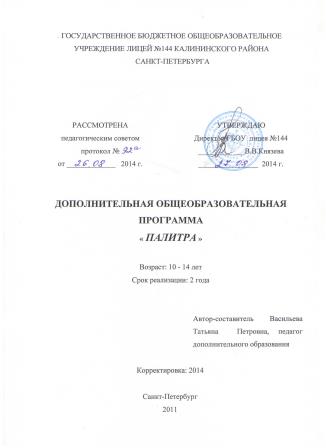 СодержаниеПояснительная  записка  ……………………………………………………….….3Учебно-тематический план   первого  года  обучения …………………………..8Содержание программы 1 год………………………..…………………………...10Учебно-тематический план  второго  года обучения  ……………..……………13Содержание программы  2 год…………………………………………………….15Методическое обеспечение  ……………………………..………………………..18Литература для учителя  ………………………………………………………….19Литература для  обучающихся  и  родителей…………………………………….20  ПОЯСНИТЕЛЬНАЯ  ЗАПИСКАПознавать окружающий мир, видеть в нём красоту, формировать свои эстетические потребности, развивать художественные способности – является одним из элементов единой системы воспитания, обучения и развития учащихся. С  целью повышения эстетического воспитания разработана программа изостудии «Палитра».Направленность программы «Палитра» художественная.Уровень освоения - общекультурный.Актуальность программы. Программа ориентирована на приобщение обучающихся к общечеловеческим ценностям, развитие художественно – эстетических, нравственных качеств личности, профилактику асоциального поведения, создание условий для самореализации,  творческого, умственного, духовного развития ребенка, интеграцию личности в национальную и мировую художественную культуру.Активизация творческих способностей, формирование художественно – эстетических потребностей, независимо от того, кем станут ребята в дальнейшем: художниками, артистами, инженерами, космонавтами, рабочими, экономистами, юристами, учёными или строителями является неотъемлемой частью программы «Палитра».ЦЕЛЬЮ создания программы «Палитра» является: формирование  духовной культуры ребенка и его потребности общения с искусством ЗАДАЧИа)образовательные:расширение знаний о технических возможностях изобразительной деятельности,  ознакомление детей с техниками изображения, их применением, выразительными возможностями, свойствами изобразительных материалов; овладение обучающимися традиционными техниками рисования; использования традиционных техник изображения в  самостоятельной деятельности обучающихся;овладение обучающимися элементарных основ реалистического искусства,  формирование навыков рисования с натуры, по памяти, по представлению, ознакомление с особенностями работы в области декоративно-прикладного  и народного творчества;изучение основ рисунка, живописи, графики, истории композиции, дизайна, декоративно – прикладного искусства, лепки, мировой художественной культуры и искусства.б) развивающие:развитие художественно-эстетического восприятия мира; развитие у детей изобразительных способностей, эстетического восприятия, художественного вкуса, творческого воображения, пространственного мышления, эстетического вкуса и понимание прекрасного;развитие эмоциональной отзывчивости на прекрасное в жизни и в искусстве.в) воспитательные:воспитание интереса и любви к искусству;воспитание усидчивости, аккуратности и терпения;обучение ребёнка творческому подходу к любой работе;воспитание культуры работы художественными материалами;- воспитание эмоциональной отзывчивости на красоту окружающего мира;- воспитание чувства товарищества, толерантности, взаимопомощи;- воспитание ответственности и дисциплинированности.Условия реализации программы В объединение принимаются все желающие, допущенные по состоянию здоровья врачом. Возможен дополнительный набор в секцию в группы разного года обучения по результатам собеседования и выполнения тестовых практических заданий.ВОЗРАСТ  ДЕТЕЙ,  участвующих в реализации дополнительной образовательной программы   -     от  10 до 14 лет .                                                                                                          СРОКИ  РЕАЛИЗАЦИИ  ПРОГРАММЫ:  -  2 года.      Первый  год обучения       -   72  часа;    Второй   год  обучения        - 144  часа;РЕЖИМ  ЗАНЯТИЙ:   -   по   2  часа  один раз в неделю – первый год;                                              по  2  часа   два раза в неделю – второй год.Программа предусматривает разнообразные виды деятельности: интеграцию ребенка в национальную и мировую художественную культуру, интересные задания  по разным  направлениям изобразительного искусства – живописи, дизайна, рисунка, графики, объемной пластики, в которых ребята могут развить свои творческие способности. Возможность  экспериментировать с различными художественными материалами (являющаяся  тем «толчком», который позволяет им с радостью открывать в себе неожиданные способности, резко повышающие свою самооценку). Дифференцированный подход к каждому ребенку является безусловным плюсом работы изостудии. Полученные знания помогут обучающимся смелее применять их на уроках изобразительного искусства, а также на других уроках, в повседневной практике и в жизни. Работа в изостудии дает возможность юным дарованиям принимать участие в районных, городских, региональных  и международных конкурсах детского рисунка.Содержание  дополнительной образовательной программы соответствует достижениям мировой художественной культуры, российским традициям, культурно – национальным  особенностям  региона.На занятиях применяются современные образовательные технологии, заключающиеся в индивидуальном подходе,  доступности,  беседах, преемственности, последовательности,  результативности;  формах  и  методах  дифференцированного,  коллективного обучения,  конкурсах,  дискуссиях,  игровых ситуациях,   применении  электронно-образовательных  ресурсов (ЭОР).Форма организации занятий:   -  групповая.На занятиях применяются различные формы работы; коллективная, индивидуальная,  практическая, творческая,   дискуссионная,  игровая,  выставки работ, интерактивное посещение музеев, беседы, занятие-игра, наблюдение, практическое занятие,  конкурс, консультация. ОЖИДАЕМЫЕ  РЕЗУЛЬТАТЫ:  -  умение  грамотно   рисовать, знание законов перспективы, умение работать красками (акварелью, гуашью), пастелью, осознанно выбирать технику исполнения, в соответствии с авторским замыслом, владение различными художественными материалами, знание объемного проектирования, дизайнерские проекты и моделирование по ним. Иллюстрирование литературных произведений  (книжная графика), выполнение плакатов, использование на практике оформительских навыков выполнения афиш, поздравлений, стенгазет. В результате посещения занятий  ИЗОСТУДИИ «ПАЛИТРА» обучающиеся должны  знать: - особенности языка основных видов изобразительного искусства;- виды и жанры изобразительного искусства; - известные художественные музеи нашей страны и мира; - выдающихся художественных деятелей; -  выдающиеся произведения искусства; - особенности русского народного искусства; - историю  возникновения и развития народных промыслов;- тенденции развития современного декоративного искусства;должны  уметь: - рисовать с натуры и по представлению, по памяти   в  живописи, графике    портрет,  пейзаж,  натюрморт; - выполнять с натуры и по памяти наброски животных,  птиц;  - передавать объем с помощью светотени; - в портрете передавать пропорции,  эмоции,  сходство;  - применять знания  линейной и воздушной перспективы; - пользоваться различными графическими и живописными  техниками; - создавать собственные проекты по мотивам русских народных промыслов; - создавать дизайнерские  проекты  предметов быта,  одежды,  мебели,  архитектурных сооружений; - оформлять  стенгазеты,   собственные  работы для  выставок.ФОРМЫ  ПОДВЕДЕНИЯ  ИТОГОВ: обсуждение, итоговые выставки работ - после каждой темы, в конце блоков, в конце полугодия и года. В каждом полугодии  отбираются лучшие работы для школьной выставки. В течение года, обучающиеся  в ИЗОСТУДИИ  «Палитра» принимают активное  участие в школьных, районных, муниципальных, городских, региональных, международных конкурсах детского рисунка.  СПОСОБЫ ОПРЕДЕЛЕНИЯ  РЕЗУЛЬТАТИВНОСТИ:- педагогическое наблюдение;- педагогический анализ результатов активности на занятиях;- участие в художественных выставках;- мастерство, культура и техника исполнения творческих работ;-степень самостоятельности и уровень творческих способностей;- компетентность применения знаний на практике;- способность взаимодействовать в коллективе.УЧЕБНО-ТЕМАТИЧЕСКИЙ ПЛАН1 год обученияСОДЕРЖАНИЕ ПРОГРАММЫПервый  год обучения.Комплектование группы. Вводное занятиеТеория. Правила поведения и ТБ. Знакомство с материалами, необходимыми для занятий. Практика. Первая работа с красками. Пейзаж.  ЖивописьТеория.   Знакомство с художественными специальностями. Место работы художников: живописцев, графиков, скульпторов, дизайнеров, архитекторов. Практика. Краски осени.  Цветы и листья. Осенние деревья.  Осенний пейзаж.  Изображение человекаТеория.  Пропорции взрослого человека, подростка, младшего школьника.Как рисовать человека по схемам.  Практика. Рисование людей  разного возраста. Наброски человека с натуры. Декоративное рисованиеТеория.  Знакомство с русскими народными промыслами. Гжель. Эскиз блюда.Практика. Создание собственного  проекта  росписи  чайного сервиза. Рисование с натуры. НатюрмортТеория. Знакомство с фламандским, голландским натюрмортом.Практика.  Натюрморт с вазой и фруктами. Материалы – по выбору: акварель, гуашь, пастель. Тематическое рисование А. Рисование домашних животных.Теория. Правила рисования  кошки, собаки. Рисунки художников: В.Серова, Ватагина, Е.Чарушина.Практика. Рисование животных.Б.  Новогодняя композиция.  Теория. Коллаж.   Поздравительная открытка. Знакомство с работой в технике коллаж,  знакомство со шрифтами, их разнообразием, написанием и применением  в  практике оформления. Практика. Выполнение  новогодней открытки.    В. Графическая  серия. « Никто не забыт, ничто не забыто!»   Блокада Ленинграда.   Теория.  Рассказ – беседа о войне. Жизнь ленинградцев в осажденном городе. Практика. Создание графической серии о блокаде Ленинграда.  Индивидуально – коллективная работа.  Выставка. Обсуждение работ.Г. Красавица зима. Композиция.  Теория.  Показ  фотографий зимних пейзажей.  Знакомство с творчеством  
Б. Кустодиева.   Практика. Живописное исполнение композиции «Красавица зима».  Д. Русские воины – освободители.  Теория. Рассказ о богатырях, солдатах Суворова,  Петра I, гусарах, воинах Великой Отечественной войны.  Рисование лица человека. Пропорции. Практика. Портрет  воина – освободителя любого времени по выбору.Е. . Этот День Победы! Встреча. Композиция. Теория.   Показ фотографий, картин художников. Практика.  Композиция к Дню Победы. Ж. Весенний пейзаж. Акварель.  Картины  Саврасова, Левитана.Теория. Законы отражения в воде, пастельные тона.  Практика. Выполнение работы  акварелью, пастелью. Граттеграфия А. Цветы и фрукты.  Теория. Показ техники грунтовки.  Техника нанесения штрихов. Практика. Грунтовка и выполнение граттеграфии.Б. Прилет птиц. Теория. Правила рисования птиц. Практика.  Зарисовки птиц.  Птицы в движении.  В. Рисование диких животных. Композиция «В зоопарке».   Теория. Анималистический жанр. Практика. Эскиз  композиции «В зоопарке».  Дизайн. Проект цветочного павильонаТеория.  Презентация об  архитектуре   малых форм. Практика.  Выполнение разверток геометрических тел. Изготовление  модели павильона.  Итоговое занятие Практика.  «В гостях у сказки» - иллюстрирование любимой сказки.ОЖИДАЕМЫЕ РЕЗУЛЬТАТЫ:Первый  год  обучения.Обучающиеся должны знать:- общечеловеческие, нравственные, художественно-эстетические идеалы  современного человека;- виды и жанры  изобразительного искусства;- известные художественные музеи нашей страны и мира;-выдающиеся произведения  искусства  художников,  скульпторов  разных стран;- особенности русского народного искусства;- историю возникновения и развития народных промыслов;- законы линейной и воздушной перспективы;- тенденции развития современного декоративного искусства;- пропорции человеческого тела (взрослого и ребенка). Должны уметь:-рисовать с натуры, по памяти и воображению натюрморт, портрет, пейзаж, в живописи, графике;-выполнять с натуры и по памяти наброски животных в движении и птиц;- грамотно применять линейную и воздушную перспективу в рисовании  архитектуры;создавать собственные проекты по мотивам русских народных промыслов;- выполнять композиции на любые сюжеты, с включением пейзажа, людей, архитектуры, транспорта;- выполнять эскизы декоративных панно на заданные темы;-создавать дизайнерские проекты предметов быта, транспорта, одежды, мебели,  малых архитектурных форм;- оформлять свои работы для выставок.УЧЕБНО – ТЕМАТИЧЕСКИЙ ПЛАН2 год обученияТЕМАТИЧЕСКОЕ ПЛАНИРОВАНИЕ2 год обученияСОДЕРЖАНИЕ  ДОПОЛНИТЕЛЬНОЙ  ОБРАЗОВАТЕЛЬНОЙ ПРОГРАММЫВторой   год  обученияВводное занятие  Теория. Правила работы в кабинете. Техника  безопасности. План  работы  изостудии на новый учебный год. Практика. Отмывка и заливка листа одним цветом. Рисование с натуры натюрморта (живопись)А. Осенние мотивы. Теория. Монотипия. Теплые и холодные цвета. Гамма. Практика. Выполнение фона и  осеннего пейзажа. Б. Осенний букет. Теория. Техника работы по-сырому, по-сухому. Использование новых техник в произведениях художников.Практика. Выполнение осеннего букета с натуры.  В. Натюрморт с овощами  Теория. Положение предметов в пространстве: ближе-дальше. Влияние цвета на рефлексы. Практика. Натюрморт. Работа красками и пастелью.  3. Пейзаж времен года по представлению, по памяти Теория. Состояние в природе, отражение. Практика. Работа акварелью или гуашью.  Рисование человека по схеме и с натуры Теория. Пропорции взрослого, подростка, ребенка. Разнообразные схемы движения. Способы преобразования схемы в конкретный образ. Рисование по памяти и воображению.Практика. Рисование по своим схемам. Преобразование  схемы  в спортсмена, богатыря и т.д. Тематическое рисованиеТеория. Роль темы в жизни общества, русского народа. Традиции различных народов. Выбор техники для создания соответствующей композиции.Практика. Выполнение эскиза, цветовое решение, работа над тематическим рисунком: «С чего начинается Родина?», «Блокада Ленинграда», «Зимняя палитра», «День Победы», на произвольную тему.Графическое рисование Теория. Понятие графики. Использование графических приемов рисования фломастером, тушью, пером, кистью. Книжная графика. Иллюстрация к стихотворениям А. Пушкина и С. Есенина  «Осень».  Теория .Чтение стихов  об осени.  Знакомство с творчеством художников – графиков:  Дюрера, Домье, Бенуа, Добужинского, Лансере.Практика. Использование новых графических приемов, конкурс-игра «Кто больше?»  Пейзаж в графике к стихотворению. Рисование животных в движенииТеория. Рисование животных по схемам. Акварельные наброски. Графические рисунки.Практика. Наброски животных кистью, тушью, фломастером.Промышленная графика (плакаты, открытки)Теория. Назначение промышленной графики. Виды графики. Отличия видов графики. Практика. Выполнение открыток , плакатов на различную тематику.Декоративное рисование (русские народные промыслы)Теория. Назначение декоративно-прикладного искусства. Техника выполнения кистевой росписи: Гжель, Хохлома, Дымково, Олонецкая роспись.Практика. Выполнение проектов росписи изделий по различным техникам кистевой росписи.Рисование архитектурыТеория. Понятие об архитектуре. Знакомство с известными архитекторами мира. Понятие о перспективе.Практика. Рисование проекта детского городка.Скульптура.  ЛепкаТеория. Понятие скульптуры. Знаменитые скульпторы. Проволочный каркас. Основа.Практика. Лепка человека в движении. Скульптурный портрет.Оформление работ к выставкеТеория. Правила оформления работ. Понятие паспарту.Практика. Оформление своих работ.Итоговое занятиеПрактика.  Игра-конкурс «Чья кисть?»ОЖИДАЕМЫЕ РЕЗУЛЬТАТЫ:Второй  год  обучения.Обучающиеся должны знать:- общечеловеческие, нравственные, художественно-эстетические идеалы  современного человека;- виды и жанры  изобразительного искусства;- известные художественные музеи нашей страны и мира;-выдающиеся произведения  искусства  художников,  скульпторов  разных стран;- особенности русского народного искусства;- историю возникновения и развития народных промыслов;- законы линейной и воздушной перспективы;- тенденции развития современного декоративного искусства;- пропорции человеческого тела (взрослого и ребенка). Должны уметь:-рисовать с натуры, по памяти и воображению натюрморт, портрет, пейзаж, в живописи, графике;-выполнять с натуры и по памяти наброски животных в движении и птиц;- грамотно применять линейную и воздушную перспективу в рисовании  архитектуры;создавать собственные проекты по мотивам русских народных промыслов;- выполнять композиции на любые сюжеты, с включением пейзажа, людей, архитектуры, транспорта;- выполнять эскизы декоративных панно на заданные темы;-создавать дизайнерские проекты предметов быта, транспорта, одежды, мебели,  малых архитектурных форм;- оформлять свои работы для выставок.МЕТОДИЧЕСКОЕ ОБЕСПЕЧЕНИЕ ПРОГРАММЫБольшое эстетико-воспитательное значение приобретают занятия, посвящённые изучению жизни и творчества выдающихся художников. Изучению творчества русских и зарубежных художников уделяется специальное время, в течение которого анализируется его язык, художественно-образная природа, а также его связь с жизнью общества и человека.Теоретическая деятельность обучающихся на занятиях связана с изучением вопросов истории, литературы и музыки. Разнообразные формы приобретает самостоятельная работа обучающихся по углублению и расширению знаний, полученных на занятиях, наблюдению и осмыслению окружающей действительности. На занятиях используются различные средства обучения:портреты художников;художественные репродукции по выбранным темам: пейзажи Левитана, Саврасова, Куинджи, К.Моне, Б. Кустодиева, рисунки художников: В.Серова, Ватагина, Е.Чарушина;презентации в программе «Power Point»: «Золотая осень», «Натюрморт», «Братья  наши меньшие», слайд-шоу «Воины-освободители», «Дикие животные».схемы рисования лица человека; модели геометрических тел, динамические модели, таблицы «Гжель», «Техника кистевой росписи»;интернет-сайты  с примерами  новогодних открыток;показ интерактивных выставок через Интернет; литература по искусству;рассматривание альбомов по видам искусства; посещение выставок и музеев. Самостоятельная работа ребят развивается и направляется педагогом в соответствии с основными учебно-воспитательными задачами каждого года обучения.В процессе изучения изобразительных видов искусства обогащается и усложняется понятийное мышление подростков. Обучающиеся изучают такие сложные понятия, как художественный образ, идеал, прекрасное и безобразное, комическое и трагическое. Это позволяет вывести подростков на качественно новую ступень понимания искусства и окружающей действительности.На занятиях используется    «Программно-методический  комплекс (ПМК) CD-R.  Азбука искусства».ЗАО «Новый диск»  2008.  (  Знакомство с языками  изобразительного искусства,  исследование  замысла автора картины, знакомство с разными художественными  стилями и направлениями,  интерактивность и гипертекст в игровой форме,  более 100 лекций,  около 300 иллюстраций). Собственные методические  разработки занятий.    Подбор  методических пособий  по разделам программы и  темам каждого занятия. Методические пособия  Шпикаловой  Т.Я., Ершовой Л.В.,  Поровской Г.А   по  изобразительному  искусству  для  5 класса.  Методические  разработки  Шпикаловой Т.Я., Ершовой Л.В.,  Поровской Г.А. по изобразительному  искусству для  6 класса.  Изучаются  собрания  Котельниковой Т.М. – Лучшие орнаменты и декоративные мотивы. Для занятий используется  «Краткий словарь терминов изобразительного искусства».    Цитируются  «  Письма о добром» Д.С. Лихачева.Предусмотрен показ  выпусков   иллюстраций  «Третьяковская галерея». На занятиях применяются  методические  пособия  по изобразительному искусству  Б.М.  Неменского и рекомендации по проведению различных видов художественной  работы с детьми.  Беседы об изобразительном искусстве  проводятся по  учебному пособию Соколовой Н.С. « Русский Музей – детям».            МАТЕРИАЛЬНО-ТЕХНИЧЕСКОЕ ОСНАЩЕНИЕ ПРОГРАММЫТехнические средства обучения: компьютер, экран, проектор.Бумага для акварели А4, А3, А2; картон, краски: акварель, гуашь,  темпера, пастель, фломастеры, тушь, перья, глина, пластилин, сангина, уголь, мел, цветная бумага, ножницы,  клей, губки.  Дидактические материалы: наглядные пособия: чучела птиц, животных, лисья, ветви деревьев, цветы, муляжи овощей и фруктов, таблицы, рисунки, плакаты, иллюстрации, слайды, фотоматериалы,  учебные фильмы, аудио, видеокассеты. CD, DVD, учебники, книги, журналы, тематические подборки, картинки, карточки, упражнения.ЛИТЕРАТУРА ДЛЯ УЧИТЕЛЯ1. Богданов П.С. –Великие художники ХХ века. - М. : Мартин,  20012. Боженкова М.И.- Рафаэль Санти. - СПб. : ТО Пальмира, 19943. Волков И.П.,  Художественная студия в школе;  книга для учителя:  из опыта работы,- М. : Просвещение,19944. Георгиев И.И.  – Санкт-Петербург. Занимательные вопросы и ответы. – СПб. : Паритет, 20055. Гоголев К.Н.- Мировая художественная культура. Универсальный словарь – справочник от «А» до «Я». – М. :Фирма «МХК», 20006. Жегалова С.К., Русская народная живопись.  Книга для учащихся  старших классов. – М. :Просвещение, 19947. Кирцер Ю.М. – Рисунок и живопись. – М. :Высшая школа, 19928. Кожохина С. К. – «Путешествие в мир искусства». - М. : ТЦ  Сфера, 20029. Перепелкина Г.П., Искусство смотреть и видеть, -М. : Просвещение, 198210. Пунин А.Л.  Архитектура Петербурга середины ХIХ века. - Лениздат, 199011. Уоллейс Ф.  Мир Леонардо. - М. : Терра, 199712. Чекулаева Е.О. Сто великих праздников. – М. : Вече, 2006                                          Другие  источники:13.  Видеофильм.  Архитектура.   Россия  ХII-ХIХ вв. М., Видеостудия «Кварт».  199114.  CD-ROM.  Петкова С.М.  Мировая культура и искусство. Справочник. М., ООО.ИД. «Равновесие». 200715. DVD.  Паттисон Н.  Великие мастера.  Моне.  М. :Долби ,200416. DVD.  Ермакова А.  Санкт Петербург и пригороды. Спб. : ОOO. «Амфора», 201017. CD-ROM.  Детская энциклопедия  рыцарства,  ООО «Одиссей», 2008ЛИТЕРАТУРА ДЛЯ ОБУЧАЮЩИХСЯ И РОДИТЕЛЕЙ:1. Баранов Д. Н.  Русская изба. Иллюстрированная энциклопедия. - СПб,19992. Богданов П.С. – Великие художники ХХ века;  - М. : Мартин. 20013. Жегалова С.К.  Русская народная  живопись. Книга для  учащихся старших классов. - М. : Просвещение, 19944. Журналы «Юный художник»;5. Кожохина С.К. –Путешествие в мир искусства. - М. : ТЦ Сфера, 20026.Неменский Б.М.  Учебник. Изобразительное  искусство и художественный труд. – М. : Просвещение. 2007;7. Соколова Н.С. – Русский музей – детям. Беседы об искусстве. Учебное пособие. - СПб. : Детгиз - Лицей. 20038. Чеченев К. – Герои русской истории. - М. : Белый город, 2007 9. Шпикалова Т.Я. Учебники.  Изобразительное искусство. 5, 6, 7 класс. - М. : Просвещение. 2008№п/пТемаКоличество  часовКоличество  часовКоличество  часовКоличество  часов№п/пТемаВсегоТеорияПрактикаПрактика   1Комплектование  группы2   2Вводное занятие21113Пейзаж.  Живопись1444104Изображение человека62245Декоративное рисование82266Рисование с натуры. Натюрморт82267Тематическое рисование123398Граттеграфия103379Дизайн - проект622410Итоговое занятие44Итого:72191951№ п/п                  ТемаКоличество часовКоличество часовКоличество часов№ п/п                  ТемаВсегоТеорияПрактика1Вводное занятие2112Рисование с натуры натюрморта(живопись)164123Пейзаж по представлению, по памяти163134Рисование человека по схеме и с натуры8265Тематическое рисование204166Графическое рисование186127Рисование животных в движении8268Промышленная графика (плакаты, открытки)8269Декоративное рисование (русские народные промыслы)2442010Рисование архитектуры82611Скульптура.  Лепка82612Оформление работ к выставке41313Итоговое занятие. 44  Итого:14435107